Durham Archers NEW Member 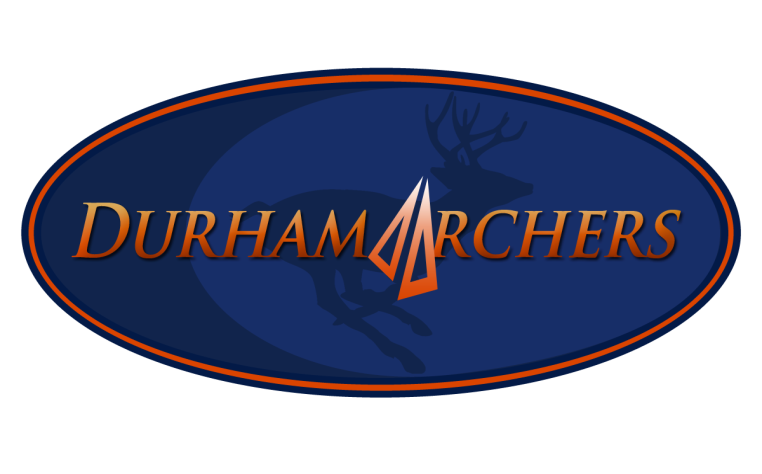 Application 2019Personal Details: (Please Print Clearly!!!)First Name:						Last Name: 						Address:				City: ______________________ Postal Code: _______________Home Phone: 				_______ Cell Phone:		_____		___		Date of Birth:			________		 **Special Skills: ______________________________________Email Address:										_______________	**Special Skills: (Do you have any skills that would help benefit the club? Machine operator, computer/website, legal etc.)For Family Memberships Only:			        		Date of Birth			RelationSpouses Name:		 		             					      			Child’s Name:   		 		              					      			Child’s Name:   		 		              					      			Child’s Name:   		 		                					      			Durham Archers 
Personal Waiver 2019There is a potential risk for personal injury and damage to property while attending or participating in any form of sports activity.We at DURHAM ARCHERS endeavor to create and maintain a safe environment at our facilities and have established reasonable control of rules of conduct for participants, spectators and guests that must be followed.Any questions regarding conduct & rules should be clarified with an official or Durham Archers Executive Member.RELEASE:I/we have read the above notice of warning and fully understand the risks and conditions of participating in the events and functions organized or sponsored by DURHAM ARCHERS.I/we hereby save harmless and indemnify DURHAM ARCHERS, its Officers, Directors, Executive Committee from demands, claims, acting suits or proceedings arising out of participation of myself and/or family members in any Club activity or program or making use of the club facility in general.PRIMARY MEMBER:Print Name: _____________________ Signature: __________________________Date: ____________________FAMILY MEMBERS:  (Applicable only for family members 18 years or older.)Print Name: _____________________ Signature: __________________________Print Name: _____________________ Signature: __________________________Print Name: _____________________ Signature: __________________________Print Name: _____________________ Signature: __________________________NEW Membership Application ProcedureChoose your membership type by checking the appropriate box on the application.Select your Work Assessment Option. (Volunteer eight hours or pay an extra $80.00)Complete the remainder of the application form. Complete the Waiver Form.Missing information may result in the processing of your application being delayed or rejected.Select your method of payment. (Cash, cheque, E-Transfer.)Send in your application…Choice 1: Send your application by regular mail.Durham ArchersBox 82507Oshawa ON L1G 7W7Choice 2: Email your application to Accounting@DurhamArchers.com (Preferred)Processing of payment…Choice 1: E-Money Transfer (Preferred)Send security question & answer to Accounting@DurhamArchers.comSend E-Transfer to Accounting@DurhamArchers.comChoice 2: Send your cheque by regular mail to the address above.Choice 3: Cash. (Must be handed in at work parties or General Meetings.)Once your application & payment have been processed, you will be sent an email from the registrar informing you to arrange a Safety Tour date and time with one of our Tour Guides. (This tour is to make you familiar with the grounds & safety rules of the club.)Once the Safety Tour has been completed, you will be mailed your Welcome Package which includes your membership card(s) and combinations to gate locks to access the club at your convenience.